Decomposing and Composing Quantities Decomposing and Composing Quantities Decomposing and Composing Quantities Randomly chooses a number as a part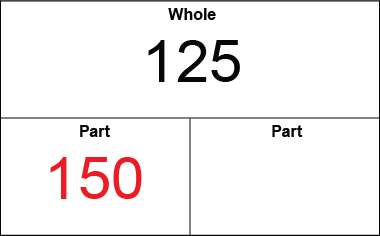 “I like the number 150.”Finds one part of a whole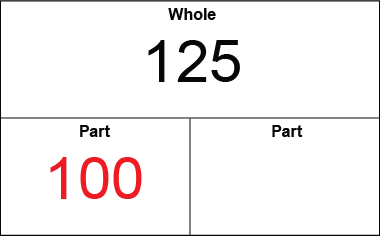 “I thought of a number less than 125: 100.”Counts on or back to find the other part 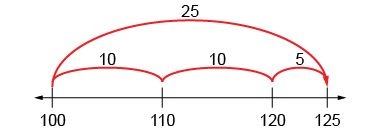 “I counted on: 100, 110, 120, 125; 
the other part is 25.”Observations/DocumentationObservations/DocumentationObservations/DocumentationComposes the whole in different ways using known pairs100 and 2550 and 75Uses patterns systematically to compose the whole, considering 0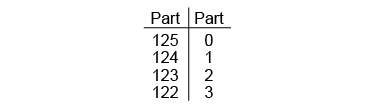 “I kept taking 1 from a part and 
giving it to the other.”Uses number relationships and mental strategies to compose the whole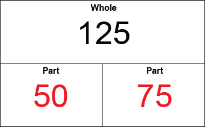 “75: I know 50 and 50 make 100, and 25 more makes 125.”Observations/DocumentationObservations/DocumentationObservations/Documentation